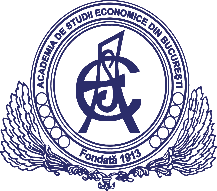 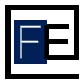 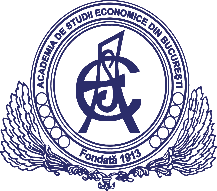 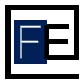 Aviz Director Departament,.............................................				DOMNULE  DECAN,	Subsemnata/ul,  …………………………………………………….…………,student/ă în anul II la Facultatea de Economie Teoretică şi Aplicată, la programul de Masterat Economie Europeană / Comunicare în afaceri, promoția ………/………, vă rog să îmi aprobaţi tema lucrării de disertaţie pentru sesiunea iunie 2021: …………………………………………………………………………………….............…………………………………………………………………………………….............…………………………………………………………………………………….............…………………………………………………………………………………….............Adresă mail:………………………………………………....Nr. telefon:…………………………………………………..Coordonator ştiinţific: ……. univ.dr. ……………………………………………Avizul conducătorului ştiinţific:(obligatoriu la depunerea cererii)Data:	                                                                                 Semnătura studentului,   